Local Government Act 1972 – Section 87(2)Alderminster Parish CouncilNotice of vacancy for a Parish CouncillorNOTICE IS HEREBY GIVEN THAT: A casual vacancy has occurred in the office of Councillor for Alderminster Parish Council, caused by the resignation of Councillor Sherry McGinn. An election to fill the vacancy will be held, if by the 8th July 2020, a request for such an election is made in writing to the Returning Officer, Elizabeth House, Church Street, Stratford-upon-Avon CV37 6HX by ten local government electors for Alderminster.If an election is not requested, the Parish Council will fill the vacancy by co-option.Dated this 18th day of June 2020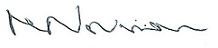 Signed ......................................................                   Clerk to Alderminster Parish Council               The Old Bakery,               Alderminster,                  Stratford-upon-Avon.               CV37 8NYPlease note that due to the recent passing of emergency regulations governing the conduct of polls that should an election be requested in respect of the above then it is unlikely that this may be held before Thursday 6th May 2021.